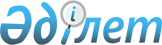 О внесении изменений и дополнений в приказ Министра внутренних дел Республики Казахстан от 12 октября 1998 года № 343 "Об утверждении "Правил государственной регистрации транспортных средств и прицепов к ним в Республике Казахстан", "Правил о порядке приобретения, приема, учета, хранения и расходования бланков справок-счетов на приобретение транспортных средств, узлов и агрегатов к ним", "Правил о порядке получения права на управление транспортными средствами, приема экзаменов, выдачи гражданам водительских удостоверений", "Правил о порядке приема, учета, хранения, расходования бланков регистрационных документов, водительских удостоверений, номерных знаков транспортных средств и проведения проверок в регистрационно-экзаменационных подразделениях дорожной полиции МВД Республики Казахстан", (зарегистрированные в Министерстве юстиции Республики Казахстан за №№ 679, 690)
					
			Утративший силу
			
			
		
					Приказ И.о. Министра внутренних дел Республики Казахстан от 24 марта 2004 года № 184. Зарегистрирован Министерством юстиции Республики Казахстан 26 мая 2004 года № 2873. Утратил силу приказом Министра внутренних дел Республики Казахстан от 26 февраля 2010 года № 90

      Сноска. Утратил силу приказом Министра внутренних дел РК от 26.02.2010 № 90 (порядок введения в действие см. п. 7).      В целях приведения в соответствие с законодательством Правил о порядке получения права на управление транспортными средствами, приема экзаменов, выдачи гражданам водительских удостоверений приказываю: 

      1. Внести в приказ Министра внутренних дел Республики Казахстан от 12 октября 1998 года N 343 "Об утверждении "Правил государственной регистрации транспортных средств и прицепов к ним в Республике Казахстан", "Правил о порядке приобретения, приема, учета, хранения и расходования бланков справок-счетов на приобретение транспортных средств, узлов и агрегатов к ним", "Правил о порядке получения права на управление транспортными средствами, приема экзаменов, выдачи гражданам водительских удостоверений", "Правил о порядке приема, учета, хранения, расходования бланков регистрационных документов, водительских удостоверений, номерных знаков транспортных средств и проведения проверок в регистрационно-экзаменационных подразделениях дорожной полиции МВД Республики Казахстан", (зарегистрированные в Реестре государственной регистрации нормативных правовых актов за NN 679, 690, внесены изменения приказами Министра внутренних дел Республики Казахстан от 20 ноября 2000 года N 614, от 25 марта 2001 года N 249, от 28 октября 2001 года N 762, от 01 октября 2002 года N 632), следующие изменения и дополнения: 

      в Правила о порядке получения права на управление транспортными средствами, приема экзаменов, выдачи водительских удостоверений, утвержденные указанным приказом: 

      в пункте 1 слова "юридическими лицами и", "категории транспортных средств," исключить; 

      дополнить пунктами 1-1 и 1-2 следующего содержания: 

      "1-1. На территории Республики Казахстан выдаются национальные и международные водительские удостоверения. 

      1-2. Международные водительские удостоверения выдаются на основании национальных и действительны в течение срока действия национальных водительских удостоверений."; 

      в пункте 2 слова "или штампа с наименованием категории транспортного средства" исключить; 

      в примечании пункта 3 после слов "сочлененными автобусами," дополнить словом "троллейбусами", слова ", а для управления сочлененным троллейбусом водительское удостоверение с отметкой о праве управления им и свидетельство не ниже второго класса" исключить; 

      пункт 5 изложить в следующей редакции: 

      "5. Подготовка и переподготовка водителей транспортных средств осуществляется организациями (далее - организации), независимо от форм собственности в порядке, определяемом законодательством, на основании единых типовых программ."; 

      дополнить пунктом 7-1 следующего содержания: 

      "7-1. Допускается самостоятельная подготовка граждан для получения удостоверения на право управления транспортными средствами категории "А" и "В" в объеме соответствующих программ."; 

      пункт 8 исключить; 

      в абзаце пятом пункта 11 слова ", относящимися к категории "В"-"С" или "Д"" заменить словами "категорий "В", "С" или "Д""; 

      пункт 13 изложить в следующей редакции: 

      "13. Право на управление транспортными средствами категории "Е" предоставляется лицам, прошедшим переподготовку в учебных организациях по установленным программам и сдавшим в подразделениях дорожной полиции практический экзамен на составе транспортных средств. При этом у лиц, имеющих право на управление транспортными средствами категории "D", экзамен принимается на сочлененном автобусе."; 

      пункт 14 изложить в следующей редакции: 

      "14. Право на управление транспортными средствами категории "D" предоставляется лицам, прошедшим   подготовку по установленным программам и сдавшим теоретический и практические экзамены."; 

      пункт 16 исключить; 

      пункт 22 изложить в следующей редакции: 

      "22. Для получения водительского удостоверения на право управления транспортными средствами кандидатом в водители в подразделение дорожной полиции представляются: 

      1) заявление; 

      2) документ, удостоверяющий личность заявителя; 

      3) свидетельство об окончании курсов и его копия (за исключением лиц, прошедших подготовку в индивидуальном порядке); 

      4) медицинская справка; 

      5) водительская карточка (приложение N 2); 

      6) документ, подтверждающий оплату государственной пошлины за выдачу водительского удостоверения."; 

      абзац 3 пункта 24 изложить в следующей редакции: 

      "Методика проведения квалификационного экзамена для получения права на управление транспортными средствами изложена в приложении N 12."; 

      в пункте 25 слова "в пункте 8" заменить словами "в пункте 7-1"; 

      в пункте 27 слова "записываются по порядку номеров в книгу" заменить словами "в порядке возрастания вносятся в реестр"; 

      пункты 28, 29, 30 исключить; 

      в пункте 32 слова "проставляется штамп с надписями, соответствующими указанным категориям транспортных средств" заменить словами "делается запись с указанием соответствующей категории транспортного средства"; 

      пункты 33, 34 исключить; 

      в пункте 36 слово "в книге" заменить словом "в реестре"; 

      пункты 37, 38, 41 исключить; 

      в пункте 43 слова "по постоянному месту жительства или месту временного пребывания при отсутствии постоянной прописки" заменить словами "по месту жительства или состоящих на учете по месту временного проживания"; 

      в абзаце втором пункта 47 слова "за исключением категории "Д"" исключить; 

      в пункте 57 слова "в порядке надведомственного надзора" исключить; 

      приложение 12 изложить в редакции согласно приложению к настоящему приказу; 

      приложение N 13 исключить. 

      2. Контроль за выполнением настоящего приказа возложить на первого вице-министра внутренних дел Республики Казахстан генерал-лейтенанта полиции Отто И.И. и Департамент дорожной полиции Министерства внутренних дел Республики Казахстан (Тусумов О.Т.). 

      3. Настоящий приказ вступает в силу со дня государственной регистрации в Министерстве юстиции Республики Казахстан.       И.о. Министра внутренних дел 

      Республики Казахстан 

      генерал-лейтенант полиции Приложение N 12 

к Правилам     Методика проведения квалификационного экзамена  

для получения права на управление транспортными средствами  1. Общие положения       1. Квалификационный экзамен проводится с целью определения возможности выдачи кандидатам в водители водительских удостоверений в порядке, предусмотренном настоящими Правилами. 

      Кандидатами в водители считаются лица, впервые допущенные к сдаче экзамена, лица, желающие получить право на управление другой категорией транспортных средств, а также иные лица. 

      2. Квалификационный экзамен (далее - экзамен) в общем виде состоит из трех частей: теоретического экзамена и двух этапов практического экзамена (первый этап - на закрытой от движения площадке или автодроме, второй этап - на испытательном маршруте в условиях реального дорожного движения). 

      3. Каждая из частей экзамена оценивается независимо друг от друга по следующей системе: положительная оценка - "СДАЛ", отрицательная - "НЕ СДАЛ". Положительная оценка, полученная на первом этапе практического экзамена, считается действительной в течение срока действия положительной оценки, полученной на теоретическом экзамене. В случае, если кандидат в водители получил отрицательную оценку за какую-либо из частей экзамена, пересдача ранее сданных частей экзамена не требуется. 

      4. Оценки, полученные кандидатом в водители, заносятся в экзаменационный лист (приложение 1) и протокол экзамена (приложение 2). 

      5. Практический экзамен принимается на транспортном средстве (далее - ТС) той категории, на право управления которой будет выдаваться водительское удостоверение: 

      1) "А" - на двухколесных мотоциклах без бокового прицепа; 

      2) "В" - на автомобилях, разрешенная максимальная масса которых не превышает 3500 кг. и число сидячих мест которых, помимо сиденья водителя, не превышает 8, способных по своим техническим характеристикам развивать скорость, по крайней мере, 100 км/ч; 

      3) "С" - на грузовых автомобилях с разрешенной максимальной массой свыше 7000 кг.; 

      4) "D" - на автобусах, вместимость которых не менее 28 сидячих мест и длина не менее 7м.; 

      5) "Е" - на составах транспортных средств, тягачом у которых является транспортное средство следующей категории: 

      "В" - с прицепом, разрешенная максимальная масса которого более 1000 кг., а разрешенная максимальная масса состава транспортных средств превышает 3500 кг.; 

      "С" - с полуприцепом или прицепом, имеющим не менее двух осей с расстоянием между ними более 1 м.; 

      "D" - на сочлененном автобусе.  2. Проведение теоретического экзамена  1. Содержание экзамена       6. Экзамен проводится с целью проверки теоретических знаний и определения возможности допуска кандидатов в водители к практическому экзамену либо в случаях, предусмотренных Правилами вынесения решения о возможности выдачи водительского удостоверения. 

      7. При проведении теоретического экзамена проверяется знание кандидатом в водители: 

      1) Правил дорожного движения Республики Казахстан (далее - ПДД) и Основных положений по допуску транспортных средств к эксплуатации и обязанностей должностных лиц по обеспечению безопасности дорожного движения (далее - Основные положения по допуску ТС к эксплуатации); 

      2) основ безопасного управления ТС, законодательства Республики Казахстан в части, касающейся обеспечения безопасности дорожного движения, а также уголовной, административной и иной ответственности водителей ТС; 

      3) технических аспектов безопасного управления ТС; 

      4) факторов, способствующих возникновению дорожно-транспортных происшествий, элементов конструкции ТС, состояние которых влияет на безопасность дорожного движения; 

      5) методов оказания доврачебной медицинской помощи лицам, пострадавшим при дорожно-транспортных происшествиях. 

      8. Экзамен проводится путем использования компьютерных комплексов по вопросам тестирования, утвержденным Департаментом дорожной полиции МВД Республики Казахстан. Вопросы сгруппированы в блоки для соответствующих категорий ТС: 

      1) блок 1 ("А" и "В") - для кандидатов в водители ТС категорий "А", "В"; 

      2) блок 2 ("С", "D" и "Е") - для кандидатов в водители ТС категорий "В-С", "С", "D", "Е", "трамвай" и "троллейбус". 

      9. Каждый блок содержит 40 вопросов. На каждый вопрос приведено несколько ответов, один из которых правильный.  2. Организация проведения экзамена        10. Форма проведения экзамена - индивидуальная. Экзамен может приниматься как от одного, так и от нескольких кандидатов в водители одновременно. 

      11. Теоретический экзамен проводится методом программированного контроля знаний. 

      12. Для ответа на блок вопросов кандидату в водители предоставляется 40 минут. По истечении указанного времени экзамен прекращается. 

      13. Хронометраж времени ведется экзаменатором с момента подачи команды, разрешающей кандидатам в водители приступить к работе с билетом. 

      14. Последовательность ответов на вопросы билета выбирается кандидатом в водители самостоятельно. 

      15. Экзамен проводится в помещении (экзаменационном классе), оборудованном рабочими местами для кандидатов в водители и экзаменатора. Планировка и оборудование экзаменационного класса должны позволять экзаменатору осуществлять визуальный контроль за действиями кандидатов в водители.  3. Проведение экзамена       16. Экзаменатор знакомит кандидата в водители с формой, методами и порядком проведения экзамена, порядком работы с программой автоматизированного центра, разъясняет систему оценки. 

      17. При проведении экзамена экзаменатор предлагает кандидату в водители занять указанное автоматизированное рабочее место (далее - АРМ). 

      Комплекс должен состоять из центрального пульта (далее - ЦП) экзаменатора, к которому подключены АРМ кандидатов в водители. Каждое АРМ должно быть оснащено клавиатурой и монитором. 

      Перед началом экзамена на мониторе отображается номер АРМ, категории транспортных средств, на получение права на управление которыми сдается экзамен, а также фамилия, имя, отчество кандидата в водители, назначенного на данное АРМ. Ввод указанной информации должен осуществляться с ЦП экзаменатора. 

      В случае функционирования в экзаменационном подразделении единой автоматизированной системы приема экзаменов и выдачи водительских удостоверений ввод информации может осуществляться с АРМ инспектора (паспортиста) на этапе приема от кандидата в водители установленных документов. 

      Экзаменационный блок вопросов формируется и выводится на экран монитора только после нажатия кандидатом в водители соответствующей клавиши на клавиатуре АРМ. 

      В ходе экзамена на экране монитора АРМ кандидата в водители отображаются первый вопрос блока и время, оставшееся до конца экзамена. 

      Графическое изображение вопросов на экране монитора должно быть идентично изображению соответствующих вопросов экзаменационных блоков, утвержденных Департаментом дорожной полиции Министерства внутренних дел Республики Казахстан. 

      Кандидат в водители должен иметь возможность самостоятельного выбора последовательности ответов на вопросы. 

      Для исключения в ходе экзамена конфликтных ситуаций, вызванных случайным нажатием клавиш, кандидат в водители должен продублировать выбранный им ответ повторным нажатием соответствующей клавиши. 

      Результат экзамена, а также информация о правильности ответов на вопросы должны отображаться на экране монитора АРМ кандидата в водители только по окончании ответов на все вопросы либо по истечении установленного времени. Одновременно на экран выводится экзаменационный лист с номерами выбранных и правильных ответов, а также затраченное на экзамен время. 

      По окончании экзамена на АРМ кандидата в водители должна быть предусмотрена возможность вывести на экран представленные ему вопросы, а также выбранные ответы. 

      Результат экзамена с АРМ кандидата в водители должен передаваться на ЦП экзаменатора для распечатки протокола экзамена и экзаменационного листа (в соответствии с установленной формой). 

      ЦП экзаменатора должен иметь возможность стыковки с базами данных, используемых в подразделениях дорожной полиции органов внутренних дел Республики Казахстан. 

      B случае выявления неисправности автоматизированного комплекса в ходе экзамена оценка, выставленная кандидату в водители, аннулируется, и экзамен проводится вновь. 

      18. Экзаменационный лист с результатами экзамена подписывается экзаменатором.  4. Система оценки       19. Оценка "СДАЛ" выставляется, когда кандидат в водители в отведенное время ответил правильно не менее чем на 32 вопроса. В противном случае кандидату в водители выставляется оценка "НЕ СДАЛ". 

      20. Если при ответе на вопросы кандидат в водители пользовался какой-либо литературой или переговаривался с другими лицами, экзамен прекращается и кандидату в водители выставляется оценка "НЕ СДАЛ".  3. Проведение практического экзамена на закрытой от движения 

площадке или автодроме (первый этап)  1. Содержание экзамена       21. Экзамен проводится с целью проверки у кандидатов в водители навыков управления ТС конкретной категории и определения возможности допуска ко второму этапу экзамена, в условиях реального дорожного движения, либо в случаях, предусмотренных Правилами, вынесения решения о возможности выдачи водительского удостоверения. 

      22. При проведении первого этапа практического экзамена у кандидата в водители проверяются соответствующие действия, умение и навыки: 

      1) пользования механизмами управления ТС; 

      2) зеркалами заднего вида; 

      3) трогания с места; 

      4) маневрирования в ограниченном пространстве передним и задним ходом; 

      5) построения оптимальной траектории маневра; 

      6) оценки дистанции, интервала, габаритных параметров ТС; 

      7) переключения передач; 

      8) остановки в обозначенном месте; 

      9) постановки ТС на стоянку параллельно краю проезжей части; 

      10) въезда в бокс задним ходом; 

      11) разворота на 180Ү передним и задним ходом в ограниченном пространстве; 

      12) управления одной рукой мотоциклом; 

      13) движения мотоцикла по колейной доске; 

      14) управление мотоциклом на малой скорости; 

      15) движения состава ТС по прямой задним ходом; 

      16) постановки состава ТС задним бортом к платформе. 

      23. Первый этап практического экзамена проводится на закрытой от движения площадке или автодроме (далее - площадка) по комплексам испытательных упражнений для конкретной категории ТС (приложение 3). 

      24. Комплексы испытательных упражнений содержат: 

      1) для кандидатов в водители ТС категории "А" 3 упражнения: 

      упражнение N 1 - "габаритный коридор", "габаритный полукруг", "разгон-торможение"; 

      упражнение N 2 - "змейка", "колейная доска", "управление на малой скорости"; 

      упражнение N 3 - "габаритная восьмерка". 

      При приеме экзамена на мотоцикле с боковым прицепом выполняется одно испытательное упражнение, включающее следующие элементы: "змейка" (шаг: 5м., ширина коридора: 5м.); "габаритная восьмерка" (наружный диаметр кольца: 8 м., расстояние между центрами колец: 6,5 м.); "разгон-торможение"; 

      2) для кандидатов в водители ТС категории "В", "С" и "D" три варианта по три упражнения: 

      вариант 1: упражнение N 4 - "остановка и трогание на подъеме"; упражнение N 5 - "параллельная парковка задним ходом"; упражнение N 6 - "змейка"; 

      вариант 2: упражнение N 4 - "остановка и трогание на подъеме"; упражнение N 5 - "параллельная парковка задним ходом"; упражнение N 7 - "разворот"; 

      вариант 3: упражнение N 4 - "остановка и трогание на подъеме"; упражнение N 6 - "змейка"; упражнение N 8 - "въезд в бокс". 

      Вариант, по которому будет приводиться экзамен, выбирается экзаменатором и объявляется кандидатам в водители непосредственно перед началом практического экзамена; 

      3) для кандидатов в водители ТС категории "Е" ("В+Е", "С+Е", "D+Е") 2 упражнения: 

      упражнение N 9 - "постановка к платформе задним бортом"; 

      упражнение N 10 - "прямолинейное движение задним ходом". 

      25. Для адаптации к экзаменационному ТС (в случае, если подготовка проводилась на другом ТС) кандидату в водители предоставляется право осуществить пробную поездку в пределах площадки продолжительностью не более 2 мин. При этом в экзаменационном ТС должен присутствовать его собственник (за исключением ТС категории "А"). Ошибки, допущенные в ходе пробной поездки, не протоколируются и не влияют на результат экзамена. 

      После выполнения пробной поездки кандидат в водители может заявить о своей неготовности и отказаться от сдачи экзамена. В этом случае ее выполнение не засчитывается в качестве попытки сдачи практического экзамена.  2. Организация проведения экзамена       26. Форма проведения экзамена - индивидуальная. Экзамен может приниматься как от одного, так и от нескольких кандидатов в водители. 

      27. Первый этап практического экзамена проводится одним из двух методов: 

      1) один кандидат в водители выполняет в определенной последовательности все упражнения, предусмотренные комплексом. В этом случае кандидат в водители, не останавливая двигатель, информирует экзаменатора об окончании выполнения одного упражнения и о готовности к выполнению следующего; 

      2) несколько кандидатов в водители поочередно выполняют одно упражнение, предусмотренное комплексом, и затем приступают к выполнению следующего упражнения. 

      Метод проведения экзамена выбирается в зависимости от материально-технического оснащения экзаменационного подразделения, обустроенности и размеров площадки, количества экзаменаторов, экзаменуемых и используемых экзаменационных ТС. 

      28. Последовательность выполнения упражнений, предусмотренных комплексом для конкретной категории ТС, определяется экзаменатором. 

      29. Упражнения NN 1-4 выполняются только на ТС с механической трансмиссией. 

      30. ТС должно соответствовать требованиям ПДД и Основных положений по допуску ТС к эксплуатации. 

      Перед началом выполнения упражнения ТС должно быть установлено в предстартовой зоне, двигатель - прогрет и остановлен, рычаг коробки переключения передач - в нейтральном положении, стояночный тормоз - включен. 

      31. Экзамен проводится на площадке, удовлетворяющей следующим требованиям: 

      1) площадка должна быть обустроена в соответствии со схемами упражнений (приложение 3); 

      2) для упражнения N 4 "Остановка и трогание на подъеме" использование колейной эстакады не допускается; 

      3) наклонный участок должен иметь продольный уклон в пределах 8-16 % включительно; 

      4) покрытие площадки (в т.ч. наклонного участка) должно иметь устойчивые во времени ровность и шероховатость поверхности; 

      5) коэффициент сцепления колеса с покрытием площадки (в том числе наклонного участка) должен быть не ниже 0,4. 

      32. Не допускается проведение экзамена: 

      1) в случае, если ТС не отвечает требованиям, изложенным в пункте 30 настоящей Методики; 

      2) в случае, если площадка не отвечает требованиям, изложенным в пункте 31 настоящей Методики. 

      33. Контроль при выполнении упражнений осуществляется экзаменатором визуально или с помощью технических средств. 

      Для оказания помощи при проведении экзамена могут привлекаться представители образовательных, автотранспортных организаций, военных комиссариатов и других организаций (далее - помощник).  3. Проведение экзамена       34. Экзаменатор знакомит кандидата в водители с формой, методом, порядком проведения экзамена, системой оценки и предлагает выполнить в определенной последовательности упражнения, предусмотренные комплексом для конкретной категории ТС. 

      35. По командам экзаменатора кандидат в водители занимает место в экзаменационном ТС, осуществляет подготовку к движению и выполняет упражнение. 

      36. При проведении экзамена экзаменатор контролирует ход выполнения задания, ведет хронометраж времени, подает команды кандидату в водители, классифицирует с помощью контрольной таблицы и фиксирует в экзаменационном листе ошибки, суммирует количество набранных кандидатом в водители штрафных баллов и выставляет оценку за выполнение каждого упражнения и экзамена в целом. Экзаменатор обеспечивает соблюдение общих требований безопасности на площадке при проведении экзамена. 

      37. Экзаменационный лист с результатами экзамена подписывается экзаменатором.  4. Система оценки       38. Итоговая оценка выставляется на основании оценок за выполнение всех упражнений, предусмотренных комплексом для конкретной категории ТС. 

      39. Правильность выполнения задания каждого упражнения оценивается по системе: положительная оценка "ВЫПОЛНИЛ", отрицательная - "НЕ ВЫПОЛНИЛ". 

      Для каждого упражнения определен перечень типичных ошибок, которые делятся на грубые, средние и мелкие. В соответствии с этой классификацией за совершение каждой ошибки кандидату в водители начисляются штрафные баллы: за грубую - 5, за среднюю - 3, за мелкую - 1. 

      Контрольные таблицы, включающие перечни типичных ошибок и шкалы штрафных баллов за допущенные ошибки, приведены в приложении 3 к Методике проведения первого этапа практического экзамена. 

      Оценка "ВЫПОЛНИЛ" выставляется, когда кандидат в водители при выполнении упражнения не допустил ошибок или сумма штрафных баллов за допущенные ошибки составляет менее 5. 

      Оценка "НЕ ВЫПОЛНИЛ" выставляется, когда сумма штрафных баллов за допущенные ошибки составляет 5 или более. 

      40. Итоговая оценка "СДАЛ" за первый этап практического экзамена выставляется, когда кандидат в водители получил оценку "ВЫПОЛНИЛ" за все упражнения, предусмотренные комплексом для конкретной категории ТС. 

      Итоговая оценка "НЕ СДАЛ" выставляется, когда кандидат в водители получил оценку "НЕ ВЫПОЛНИЛ" за два упражнения из всех, предусмотренных комплексом, или отказался от выполнения одного упражнения. 

      41. В случае, когда кандидат в водители получил оценку "НЕ ВЫПОЛНИЛ" за одно упражнение из всех, предусмотренных комплексом, ему предоставляется возможность повторно выполнить это упражнение. Номер упражнения, выполняемого повторно, указывается в экзаменационном листе. 

      42. При положительном результате повторного выполнения упражнения за первый этап практического экзамена кандидату в водители выставляется итоговая оценка "СДАЛ", при отрицательном - "НЕ СДАЛ".  4. Проведение практического экзамена в условиях  

реального дорожного движения (второй этап)  1. Содержание экзамена       43. Экзамен проводится с целью проверки у кандидатов в водители навыков самостоятельного управления ТС конкретной категории в условиях реального дорожного движения и вынесения решения о возможности выдачи ему водительского удостоверения. 

      44. При проведении второго этапа практического экзамена у кандидатов в водители проверяется умение применять и выполнять требования ПДД по следующим разделам: 

      общие обязанности водителей;  

      применение специальных сигналов; 

      1) сигналы светофоров и регулировщиков; 

      2) применение аварийной сигнализации и знака аварийной остановки; 

      3) начало движения, маневрирование; 

      4) расположение транспортного средства на проезжей части; 

      5) скорость движения; 

      6) обгон, встречный разъезд; 

      7) остановка и стоянка; 

      8) проезд перекрестков; 

      9) пешеходные переходы и остановки маршрутных транспортных средств; 

      10) движение через железнодорожные пути; 

      11) приоритет маршрутных транспортных средств; 

      12) пользование внешними световыми приборами и звуковыми сигналами. 

      45. Второй этап практического экзамена проводится на испытательном маршруте (далее - маршрут). 

      Необходимое количество маршрутов определяется с учетом местных условий. На каждый маршрут оформляется маршрутная карта форматом А4 и присваивается порядковый номер. Все маршруты утверждаются начальником УДП ГУВД, УВД областей, городов Астаны, Алматы.  

      46. Маршрут должен содержать определенный набор элементов улично-дорожной сети, дорожных знаков и дорожной разметки, а также предусматривать возможность выполнения кандидатом в водители обязательных действий по заданию экзаменатора с соблюдением ПДД.  2. Организация проведения экзамена       47. Форма проведения экзамена - индивидуальная. 

      При проведении экзамена в экзаменационном ТС должны находиться кандидат в водители и экзаменатор. Допускается также присутствие собственника ТС либо его представителя (далее - собственник ТС). 

      В случае присутствия на экзамене собственника ТС целесообразно, чтобы при движении по маршруту он находился на сидении, с которого осуществляется доступ к дублирующим органам управления ТС. 

      48. Второй этап практического экзамена проводится одним из двух методов: 

      1) несколько кандидатов в водители поочередно осуществляют поездки по одному маршруту; 

      2) несколько кандидатов в водители осуществляют поездки по нескольким маршрутам одновременно. 

      Метод проведения экзамена выбирается в зависимости от количества маршрутов, количества экзаменаторов, экзаменуемых и используемых экзаменационных ТС. 

      Для оптимизации временных затрат на проведение экзамена целесообразно, чтобы каждый из маршрутов начинался и заканчивался в одном и том же месте. 

      49. Маршрут и последовательность выполнения заданий в процессе движения по маршруту определяются экзаменатором. 

      50. ТС должно соответствовать требованиям ПДД и Основных положений по допуску ТС к эксплуатации.  

      Перед началом экзамена ТС должно быть установлено экзаменатором или собственником ТС в начале маршрута, двигатель - прогрет и выключен, рычаг коробки переключения передач - в нейтральном положении, стояночный тормоз - включен. 

      51. Маршрут должен обеспечить возможность выполнения кандидатом в водители следующих заданий экзаменатора: 

      1) проезд регулируемого перекрестка; 

      2) проезд нерегулируемого перекрестка равнозначных дорог; 

      3) проезд нерегулируемого перекрестка неравнозначных дорог; 

      4) левые, правые повороты и разворот; 

      5) перестроение в рядах на участке дороги, имеющей две и более полосы для движения в одном направлении; 

      6) обгон; 

      7) движение с максимальной разрешенной скоростью; 

      8) проезд пешеходных переходов и остановок маршрутных ТС; 

      9) торможение и остановку при движении на различных скоростях, включая экстренную остановку. 

      Маршрут должен учитывать особенности выполнения вышеперечисленных действий на ТС различных категорий.  

      52. Продолжительность экзамена на маршруте должна быть не менее 20 минут, однако экзамен может быть прекращен досрочно - после получения кандидатом в водители оценки "НЕ СДАЛ".  

      В случае выполнения кандидатом в водители всех заданий экзаменатора, предусмотренных пунктом 51 настоящей Методики, допускается сокращение продолжительности экзамена. 

      53. Не допускается проведение экзамена в следующих случаях:  

      1) ТС не отвечает требованиям, изложенным в пункте 50 настоящей Методики; 

      2) маршрут не отвечает требованиям, изложенным в пунктах 45, 46 настоящей Методики; 

      3) пользование участками дорог на маршруте угрожает безопасности дорожного движения.  3. Проведение экзамена       54. Экзаменатор знакомит кандидата в водители с формой и методом проведения экзамена, системой оценки, порядком и последовательностью выполнения заданий на маршруте. 

      Экзаменатор указывает в экзаменационном листе номер маршрута.  

      55. По команде экзаменатора кандидат в водители занимает место водителя в экзаменационном ТС, осуществляет подготовку к движению и начинает движение по маршруту, следуя указаниям экзаменатора. 

      56. При движении по маршруту экзаменатор подает команды кандидату в водители, контролирует правильность выполнения заданий, классифицирует и фиксирует в экзаменационном листе допущенные ошибки, суммирует количество набранных кандидатом в водители штрафных баллов и выставляет итоговую оценку за экзамен. 

      Команды кандидату в водители подаются экзаменатором четко и своевременно. Команды развернуться или остановиться подаются в следующей форме: "Выберите место для остановки и остановитесь" или "Выберите место для разворота и развернитесь". 

      Кандидат в водители по предложению экзаменатора самостоятельно определяет оптимальный порядок действий. 

      Запрещается провоцировать кандидата в водители к каким-либо действиям в нарушение требований ПДД. 

      При возникновении угрозы безопасности движения с целью предотвращения возникновения дорожно-транспортного происшествия экзаменатор или собственник ТС (при его присутствии) незамедлительно вмешивается в процесс управления экзаменационным ТС. 

      57. Экзаменационный лист с результатами экзамена подписывается экзаменатором.   4. Система оценки       58. Второй этап практического экзамена в итоге оценивается по системе: положительная оценка "СДАЛ", отрицательная - "НЕ СДАЛ". 

      59. Для оценки экзамена определен перечень типичных ошибок, которые делятся на грубые, средние и мелкие. В соответствии с этой классификацией за совершение каждой ошибки кандидату в водители начисляются штрафные баллы: за грубую - 5, за среднюю - 3, за мелкую - 1. 

      60. Оценка "СДАЛ" выставляется, когда кандидат в водители во время экзамена не допустил ошибок или сумма штрафных баллов за допущенные ошибки составила менее 5. В противном случае кандидату в водители выставляется оценка "НЕ СДАЛ". Приложение 1     

к Методике                              Экзаменационный лист 

                          Категория ТС _____ Фамилия ______ Имя ______ Отчество __________ Дата рождения ______ 

                          Теоретический экзамен ____________________________________________________________________ 

Дата ______|                 Номера вопросов                  |Под- 

Билет _____|__________________________________________________|пись 

           |1|2|3|4|5|6|7|8|9|10|11|12|13|14|15|16|17|18|19|20|кан- 

           |_|_|_|_|_|_|_|_|_|__|__|__|__|__|__|__|__|__|__|__|ди- 

Номер от-  | | | | | | | | | |  |  |  |  |  |  |  |  |  |  |  |дата 

ветов      |_|_|_|_|_|_|_|_|_|__|__|__|__|__|__|__|__|__|__|__|в 

Отметки эк-| | | | | | | | | |  |  |  |  |  |  |  |  |  |  |  |води- 

заменатора |_|_|_|_|_|_|_|_|_|__|__|__|__|__|__|__|__|__|__|__|тели 

Итоговая   |                                                  | 

оценка под-|                                                  | 

пись, фами-|                                                  | 

лия экзаме-|                                                  | 

натора     |                                                  | 

___________|__________________________________________________|_____ 

Дата ______|                 Номера вопросов                  |Под- 

Билет _____|__________________________________________________|пись 

           |1|2|3|4|5|6|7|8|9|10|11|12|13|14|15|16|17|18|19|20|кан- 

           |_|_|_|_|_|_|_|_|_|__|__|__|__|__|__|__|__|__|__|__|ди- 

Номер от-  | | | | | | | | | |  |  |  |  |  |  |  |  |  |  |  |дата 

ветов      |_|_|_|_|_|_|_|_|_|__|__|__|__|__|__|__|__|__|__|__|в 

Отметки эк-| | | | | | | | | |  |  |  |  |  |  |  |  |  |  |  |води- 

заменатора |_|_|_|_|_|_|_|_|_|__|__|__|__|__|__|__|__|__|__|__|тели 

Итоговая   |                                                  | 

оценка под-|                                                  | 

пись, фами-|                                                  | 

лия экзаме-|                                                  | 

натора     |                                                  | 

___________|__________________________________________________|_____ 

Дата ______|                 Номера вопросов                  |Под- 

Билет _____|__________________________________________________|пись 

           |1|2|3|4|5|6|7|8|9|10|11|12|13|14|15|16|17|18|19|20|кан- 

           |_|_|_|_|_|_|_|_|_|__|__|__|__|__|__|__|__|__|__|__|ди- 

Номер от-  | | | | | | | | | |  |  |  |  |  |  |  |  |  |  |  |дата 

ветов      |_|_|_|_|_|_|_|_|_|__|__|__|__|__|__|__|__|__|__|__|в 

Отметки эк-| | | | | | | | | |  |  |  |  |  |  |  |  |  |  |  |води- 

заменаторов|_|_|_|_|_|_|_|_|_|__|__|__|__|__|__|__|__|__|__|__|тели 

Итоговая   |                                                  | 

оценка под-|                                                  | 

пись, фами-|                                                  | 

лия экзаме-|                                                  | 

натора     |                                                  | 

___________|__________________________________________________|_____ Приложение 2      

к Методике                       Протокол Экзамена  (лицевая сторона)                 Первый этап практического экзамена ____________________________________________________________________ 

Дата _________|Номера упражнений|Итоговая оценка| Подпись, фамилия  

              |_________________|_______________|   экзаменатора 

              |   |    |    |   |               |  

______________|___|____|____|___|_______________|___________________ 

Штрафные баллы|   |    |    |   |               | 

______________|___|____|____|___|_______________|___________________ 

Дата _________|Номера упражнений|Итоговая оценка| Подпись, фамилия  

              |_________________|_______________|   экзаменатора 

              |   |    |    |   |               |  

______________|___|____|____|___|_______________|___________________ 

Штрафные баллы|   |    |    |   |               | 

______________|___|____|____|___|_______________|___________________ 

Дата _________|Номера упражнений|Итоговая оценка| Подпись, фамилия  

              |_________________|_______________|   экзаменатора 

              |   |    |    |   |               |  

______________|___|____|____|___|_______________|___________________ 

Штрафные баллы|   |    |    |   |               | 

______________|___|____|____|___|_______________|___________________                 Протокол Экзамена  (оборотная сторона)                  Второй этап практического экзамена ____________________________________________________________________ 

         Типичные ошибки             |Шкала | Отметки экзаменатора 

                                     |штраф-|_______________________ 

                                     |ных   |Дата___|Дата___|Дата___ 

                                     |баллов|Маршрут|Маршрут|Маршрут 

                                     |за    |N ____ |N ____ |N ____ 

                                     |ошибки|       |       | 

_____________________________________|______|_______|_______|_______ 

А. Грубые 

1.1. Не предоставил преимущество в  

движении водителям ТС, имеющим такое  

право (создал помеху)                    5 

1.2. Не предоставил преимущество в  

движении пешеходам и (или)  

велосипедистам, имеющим такое право      5 

1.3. Выехал на полосу встречного 

движения или на трамвайные пути 

встречного направления                   5 

1.4. Проехал на запрещающий сигнал 

светофора или регулировщика              5 

1.5. Не выполнил требования знаков  

приоритета, запрещающих и  

предписывающих знаков                    5 

1.6. Пересек стоп-линию  

(разметка 1.12) при наличии знака 

2.5 или при запрещающем сигнале 

светофора (регулировщика)                5 

1.7. Нарушил правила обгона              5 

1.8. Нарушил правила разворота           5 

1 9. Перед поворотом направо, налево 

или разворотом не занял  

соответствующее положение на 

проезжей части                           5 

1.10. Нарушил правила проезда  

железнодорожных переездов                5 

1.11. Превысил установленную  

скорость движения                        5 

1.12. Не принял возможных мер к  

снижению скорости, вплоть до полной 

остановки, при возникновении  

опасности для движения                   5 

1.13. Действие или бездействие 

кандидата в водители, вызвавшее  

необходимость вмешательства в  

процесс управления экзаменационным 

ТС с целью предотвращения  

возникновения ДТП                        5 Б. Средние 

2.1. Нарушил правила остановки           3 

2.2. Не подал сигнал световым  

указателем поворота перед началом  

движения, перестроением, 

поворотом (разворотом)                   3 

2.3. Не выполнил требования  

информационно-указательных знаков, 

дорожной разметки (кроме разметки 

1.3, 1.12 Приложения 2 к ПДД)            3 

2.4. He использовал в установленных 

случаях аварийную сигнализацию или 

знак аварийной остановки                 3 

2.5. Выехал на перекресток при  

образовавшемся заторе, создав  

препятствие для движения ТС в  

поперечном направлении                   3 В. Мелкие 

3.1. Не пристегнул ремень безопасности   1 

3.2. Несвоевременно подал и выключил  

сигнал поворота                          1 

3.3. Нарушил правила расположения ТС  

на проезжей части                        1 

3.5. Двигался без необходимости со  

слишком малой скоростью                  1 

3.6. Резко затормозил при отсутствии 

необходимости предотвращения ДТП         1 

3.7. Нарушил правила пользования  

внешними световыми приборами и  

звуковыми сигналами                      1 

3.8. Невнимателен по отношению к  

другим ТС                                1 

3.9. Неуверенно пользуется органами 

управления ТС, не обеспечивает  

плавность движения                       1 

3.10. Не пользуется зеркалами  

заднего вида                             1 

3.11. Допустил полную или частичную  

блокировку колес транспортного средства 

при выполнении экстренного торможения    1 

3.12. Иные нарушения ПДД                 1 

Итого штрафных баллов 

Итоговая оценка 

Подпись, фамилия экзаменатора 

____________________________________________________________________ Приложение 3  

к Методике       Комплекс испытательных упражнений  

для проведения первого этапа практического экзамена  1. Упражнение N 1 "Габаритный коридор", "габаритный полукруг",  

"разгон-торможение" (схема 1)       1. Содержание: 

      Движение в "габаритном коридоре", подача рукой сигнала левого поворота (разворота), движение по траектории "габаритный полукруг", переключение передач при движении по прямой с низшей на высшую и с высшей на низшую, подача рукой сигнала торможения, остановка перед линией "СТОП". 

      2. Задание кандидату в водители: 

      1) по команде экзаменатора кандидат в водители должен: 

      занять место на мотоцикле в предстартовой зоне; 

      подготовиться к движению; 

      запустить двигатель; 

      занять исходную позицию перед линией "СТАРТ"; 

      включить ближний свет фары. 

      2) по команде экзаменатора кандидат в водители должен выполнить: 

      трогание с места в стартовых воротах; 

      движение в "габаритном коридоре", заблаговременную (до проезда середины коридора) подачу рукой сигнала левого поворота (разворота); 

      движение по траектории "габаритный полукруг"; 

      движение по прямой, переключение передач с низшей на высшую и с высшей на низшую; 

      подачу рукой сигнала торможения, плавное торможение, остановку на расстоянии не более 0,4 м. перед линией "СТОП". 

      3) после остановки мотоцикла кандидат в водители должен: 

      включить нейтральную передачу; 

      выключить свет фары; 

      заглушить двигатель; 

      спешиться с мотоцикла; 

      установить мотоцикл в предстартовую зону.  

      3. Действия экзаменатора: 

      Экзаменатор контролирует правильность выполнения задания с использованием контрольной таблицы N 1 и выставляет оценку за упражнение. 

      В ходе выполнения упражнения экзаменатор контролирует зоны старта, разгона, торможения, остановки, а его помощник - зону "габаритного коридора" и "габаритного полукруга".                                                Контрольная таблица N 1  ____________________________________________________________________ 

Типичные ошибки                                         |Шкала 

                                                        |штрафных 

                                                        |баллов за 

                                                        |ошибки 

________________________________________________________|___________ 

А. Грубые 

Отклонился от заданной траектории движения                     5 

Сбил элементы разметочного оборудования или пересек  

линию горизонтальной разметки площадки                         5 

Коснулся ногой поверхности площадки при выполнении  

упражнения                                                     5 

не подал рукой сигнал левого поворота (разворота)              5 

Остановился на расстоянии более 0,4м. перед линией  

"СТОП" или пересек ее                                          5 

  

Б. Средние 

При трогании с места в стартовых воротах двигатель 

заглох                                                         3 

подал рукой сигнал левого поворота (разворота) 

после проезда середины "габаритного коридора"                  3 

не переключил передачу с низшей на высшую или с 

высшей на низшую                                               3 

не включил нейтральную передачу после остановки  

при работающем двигателе                                       3 В. Мелкие 

не подал рукой сигнал торможения                               1 

Произвел резкое торможение (блокировка колеса)  

перед линией "СТОП"                                            1 

не включил ближний свет фары                                   1 

____________________________________________________________________  2. Упражнение N 2 "змейка", "колейная доска",  

"движение с малой скоростью" (схема 2)       4. Содержание: 

      Движение по траектории "змейка", движение по "колейной доске", движение на малой скорости. 

      5. Задание кандидату в водители: 

      1) по команде экзаменатора кандидат в водители должен: 

      занять место на мотоцикле в предстартовой зоне;  

      подготовиться к движению;  

      запустить двигатель;  

      занять исходную позицию перед линией "СТАРТ"; 

      включить ближний свет фары.  

      2) по команде экзаменатора кандидат в водители должен выполнить: 

      трогание с места в стартовых воротах; 

      движение по траектории "змейка", объезжая первый конус справа; 

      движение по "колейной доске"; 

      движение в "габаритном коридоре" с малой скоростью за время не менее 5с.; 

      остановку перед линией "СТОП"; 

      3) после остановки мотоцикла кандидат в водители должен: 

      включить нейтральную передачу; 

      выключить свет фары; 

      заглушить двигатель; спешиться с мотоцикла; 

      установить мотоцикл в предстартовую зону. 

      6. Действия экзаменатора: 

      Экзаменатор контролирует правильность выполнения задания с использованием контрольной таблицы N 2 и выставляет оценку за упражнение. 

      В ходе выполнения упражнения экзаменатор контролирует зоны старта, "габаритного коридора" для движения с малой скоростью, остановки, хронометрирует время движения в "габаритном коридоре", а его помощник - зону "габаритной змейки", "колейной доски", подает сигнал к началу хронометража времени.                                                Контрольная таблица N 2  ____________________________________________________________________ 

Типичные ошибки                                         |Шкала 

                                                        |штрафных 

                                                        |баллов за 

                                                        |ошибки 

________________________________________________________|___________ 

А. Грубые 

Отклонился от заданной траектории движения                   5 

Сбил элементы разметочного оборудования или пересек  

линию горизонтальной разметки площадки                       5 

Коснулся ногой поверхности площадки при выполнении  

упражнения                                                   5 

пересек линию "СТОП"                                         5 Б. Средние 

При трогании с места в стартовых воротах двигатель 

заглох                                                       3 

Не выполнил временной норматив при движении в  

"габаритном коридоре" с малой скоростью                      3 

Не включил нейтральную передачу после остановки при 

работающем двигателе                                         3 В. Мелкие 

Не включил ближний свет фары                                 1 

____________________________________________________________________       3. Упражнение N 3 "Габаритная восьмерка" (схема 3)       7. Содержание: 

      Движение по траектории "габаритная восьмерка".  

      50. Задание кандидату в водители: 

      1) по команде экзаменатора кандидат в водители должен: 

      занять место на мотоцикле в предстартовой зоне; 

      подготовиться к движению; 

      запустить двигатель; 

      занять исходную позицию перед линией "СТАРТ"; 

      включить ближний свет фар; 

      2) по команде экзаменатора кандидат в водители должен выполнить: 

      трогание с места в стартовых воротах; 

      движение по траектории "габаритная восьмерка"; 

      остановку перед линией "СТОП". 

      3) после остановки мотоцикла кандидат в водители должен: 

      включить нейтральную передачу; 

      выключить свет фары; 

      заглушить двигатель; 

      спешиться с мотоцикла; 

      установить мотоцикл в предстартовую зону. 

      8. Действия экзаменатора: 

      Экзаменатор контролирует правильность выполнения задания с использованием контрольной таблицы N 3 и выставляет оценку за упражнение. 

      В ходе выполнения упражнения экзаменатор контролирует зоны остановки, "габаритной восьмерки", а его помощник - зону старта.                                                Контрольная таблица N 3  ____________________________________________________________________ 

Типичные ошибки                                         |Шкала 

                                                        |штрафных 

                                                        |баллов за 

                                                        |ошибки 

________________________________________________________|___________ 

А. Грубые 

Отклонился от заданной траектории движения                    5 

Сбил элементы разметочного оборудования или пересек  

линию горизонтальной разметки площадки                        5 

Коснулся ногой поверхности площадки при выполнении 

упражнения                                                    5 

Пересек линию "СТОП"                                          5 Б. Средние 

При трогании с места в стартовых воротах двигатель заглох     3 

Не включил нейтральную передачу после остановки при  

работающем двигателе                                          3 В. Мелкие                                                

Не включил ближний свет фары                                  1 

____________________________________________________________________  4. Упражнение N 4 "Остановка и трогание на подъеме" (схема 4)       9. Содержание: 

      Движение по наклонному участку, остановка на наклонном участке перед линией "СТОП-1", трогание с места на наклонном участке, остановка перед линией "СТОП".  

      10. Задание кандидату в водители:  

      1) по команде экзаменатора кандидат в водители должен: 

      занять место в ТС; 

      подготовиться к движению;  

      запустить двигатель.  

      2) по команде экзаменатора кандидат в водители должен выполнить: 

      трогание с места в стартовых воротах;  

      движение по наклонному участку; 

      остановку перед линией "СТОП-1" (вешкой) таким образом, чтобы все колеса автомобиля находились на наклонном участке; 

      фиксацию ТС в неподвижном состоянии (стояночным или рабочим тормозом); 

      трогание с места на наклонном участке, не допуская отката ТС назад более чем на 0,3м.*;       _____________________________________  

      * - Величина отката фиксируется следующим образом: после остановки ТС у линии "СТОП-1" на расстоянии 0,3 м от заднего бампера (борта) устанавливается контрольная стойка. Если при трогании ТС на наклонном участке величина отката превысит 0,3 м, стойка будет сбита.        остановку перед линией "СТОП"; 

      после остановки ТС кандидат в водители должен:  

      включить нейтральную передачу;  

      включить стояночный тормоз; 

      заглушить двигатель; 

      покинуть транспортное средство. 

      11. Действия экзаменатора: 

      Экзаменатор контролирует правильность выполнения задания с использованием контрольной таблицы N 4 и выставляет оценку за упражнение. 

      В ходе выполнения упражнения экзаменатор контролирует зоны старта, остановки перед линией "СТОП-1", фиксирует откат, а его помощник - зону остановки перед линией "СТОП".                                             Контрольная таблица N 4  ____________________________________________________________________ 

Типичные ошибки                                         |Шкала 

                                                        |штрафных 

                                                        |баллов за 

                                                        |ошибки 

________________________________________________________|___________ 

А. Грубые 

Сбил элементы разметочного оборудования или пересек  

линию горизонтальной разметки площадки                        5 

Не зафиксировал ТС в неподвижном состоянии при остановке 

на наклонном участке                                          5 

Допустил откат ТС при трогании на наклонном участке  

более 0,3 м                                                   5 

Пересек линию "СТОП" (по проекции переднего габарита ТС)      5 Б. Средние 

Пересек линию "СТОП-1" (по проекции переднего габарита 

ТС) при остановке на наклонном участке                        3 

При выполнении упражнения двигатель заглох                    3 

Не включил нейтральную передачу после остановки при  

работающем двигателе                                          3 

Не включил стояночный тормоз после остановки перед  

линией "СТОП"                                                 3 

____________________________________________________________________  5. Упражнение N 5 "Параллельная парковка задним ходом" (схема 5)       12. Содержание: 

      Постановка ТС на стоянку задним ходом параллельно воображаемому краю проезжей части. 

      13. Задание кандидату в водители: 

      1) по команде экзаменатора кандидат в водители должен: 

      занять место в ТС; 

      подготовиться к движению; 

      запустить двигатель; 

      2) по команде экзаменатора кандидат в водители должен выполнить: 

      трогание с места в стартовых воротах; 

      въезд в зону стоянки по заданной траектории; 

      остановку в зоне стоянки перед линией "СТОП"; 

      после остановки ТС должно полностью оказаться в зоне стоянки, ограниченной стойками и прерывистой линией разметки; 

      3) после остановки ТС кандидат в водители должен: 

      включить нейтральную передачу; 

      включить стояночный тормоз; 

      заглушить двигатель; 

      покинуть транспортное средство. 

      14. Действия экзаменатора: 

      Экзаменатор контролирует правильность выполнения задания с использованием контрольной таблицы N 5 и выставляет оценку за упражнение. 

      В ходе выполнения упражнения экзаменатор контролирует положение ТС в зоне стоянки, а его помощник - зону старта.                                             Контрольная таблица N 5  ____________________________________________________________________ 

Типичные ошибки                                         |Шкала 

                                                        |штрафных 

                                                        |баллов за 

                                                        |ошибки 

________________________________________________________|___________ 

А. Грубые 

Сбил элементы разметочного оборудования или пересек  

линию горизонтальной разметки площадки                        5 

Не пересек прерывистую линию (по проекции бокового  

габарита ТС)                                                  5 Б. Средние 

При выполнении упражнения двигатель заглох                    3 

Не смог въехать в зону стоянки при одноразовом  

включении передачи заднего хода                               3 

Не включил нейтральную передачу после остановки при  

работающем двигателе                                          3 

Не включил стояночный тормоз после остановки в зоне 

стоянки                                                       3 

____________________________________________________________________ 

  

   6. Упражнение N 6 "Змейка" (схема 6)       15. Содержание: 

      Проезд по траектории "змейка". 

      16. Задание кандидату в водители: 

      1) по команде экзаменатора кандидат в водители должен: 

      занять место в ТС; 

      подготовиться к движению; 

      запустить двигатель. 

      2) по команде экзаменатора кандидат в водители должен выполнить: 

      трогание с места в стартовых воротах; 

      движение по заданной траектории; 

      остановку перед линией "СТОП"; 

      3) после остановки ТС кандидат в водители должен: 

      включить нейтральную передачу; 

      включить стояночный тормоз; 

      заглушить двигатель; 

      покинуть транспортное средство. 

      17. Действия экзаменатора: 

      Экзаменатор контролирует правильность выполнения задания с использованием контрольной таблицы N 6 и выставляет оценку за упражнение. 

      В ходе выполнения упражнения экзаменатор контролирует зоны "змейки" и остановки, а его помощник - зону старта.                                              Контрольная таблица N 6  ____________________________________________________________________ 

Типичные ошибки                                         |Шкала 

                                                        |штрафных 

                                                        |баллов за 

                                                        |ошибки 

________________________________________________________|___________ 

А. Грубые 

Сбил элементы разметочного оборудования или пересек 

линию горизонтальной разметки площадки                       5 

Пересек линию "СТОП" (по проекции переднего габарита ТС)     5 

  

Б. Средние 

При выполнении упражнения двигатель заглох                   3 

Не включил нейтральную передачу после остановки при  

работающем двигателе                                         3 

Не включил стояночный тормоз после остановки перед  

линией "СТОП"                                                3 

____________________________________________________________________  7. Упражнение N 7 "Разворот" (схема 7)       18. Содержание: 

      Разворот ТС на 180 градусов в ограниченном по ширине пространстве, остановка перед линией "СТОП".  

      19. Задание кандидату в водители:  

      1) по команде экзаменатора кандидат в водители должен: 

      занять место в ТС; 

      подготовиться к движению; 

      запустить двигатель. 

      2) по команде экзаменатора кандидат в водители должен выполнить: 

      трогание с места в стартовых воротах; 

      разворот по заданной траектории при одноразовом включении передачи заднего хода; 

      остановку перед линией "СТОП"; 

      3) после остановки ТС кандидат в водители должен: 

      включить нейтральную передачу; 

      включить стояночный тормоз; 

      заглушить двигатель; 

      покинуть транспортное средство. 

      20. Действия экзаменатора: 

      Экзаменатор контролирует правильность выполнения задания с использованием контрольной таблицы N 7 и выставляет оценку за упражнение.                                                Контрольная таблица N 7  ____________________________________________________________________ 

Типичные ошибки                                         |Шкала 

                                                        |штрафных 

                                                        |баллов за 

                                                        |ошибки 

________________________________________________________|___________ 

А. Грубые 

Сбил элементы разметочного оборудования или пересек  

линию горизонтальной разметки площадки                       5 

Пересек линию "СТОП" (по проекции переднего габарита ТС)     5 Б. Средние 

При выполнении упражнения двигатель заглох                   3 

Не смог развернуться при одноразовом включении передачи  

заднего хода                                                 3 

Не включил нейтральную передачу после остановки при  

работающем двигателе                                         3 

Не включил стояночный тормоз после остановки перед  

линией "СТОП"                                                3 

____________________________________________________________________ 

  

   8. Упражнение N 8 "Въезд в бокс" (схема 8 для легкового автомобиля,  

схема 8-1 для грузового автомобиля)       21. Содержание: 

      Въезд в бокс задним ходом. 

      22. Задание кандидату в водители: 

      1) по команде экзаменатора кандидат в водители должен: 

      занять место в ТС; 

      подготовиться к движению; 

      запустить двигатель. 

      2) по команде экзаменатора кандидат в водители должен выполнить: 

      трогание с места в стартовых воротах;  

      въезд в бокс по заданной траектории;  

      остановку перед линией "СТОП".  

      3) после остановки ТС кандидат в водители должен:  

      включить нейтральную передачу; 

      включить стояночный тормоз; 

      заглушить двигатель; 

      покинуть транспортное средство. 

      Въезд в бокс может осуществляться из исходного положения, как с правой, так и с левой стороны от бокса по выбору кандидата в водители. 

      23. Действия экзаменатора: 

      Экзаменатор контролирует правильность выполнения задания с использованием контрольной таблицы N 8 и выставляет оценку за упражнение. 

      В ходе выполнения упражнения экзаменатор контролирует зону остановки перед линией "СТОП", положение ТС в боксе, а его помощник - зону старта.                                              Контрольная таблица N 8  ____________________________________________________________________ 

Типичные ошибки                                         |Шкала 

                                                        |штрафных 

                                                        |баллов за 

                                                        |ошибки 

________________________________________________________|___________ 

А. Грубые 

Сбил элементы разметочного оборудования или пересек  

линию горизонтальной разметки площадки                        5 

не пересек линию "СТОП" (по проекции переднего  

габарита ТС)                                                  5 Б. Средние 

при выполнении упражнения двигатель заглох                    3 

не смог въехать в бокс при одноразовом включении  

передачи заднего хода                                         3 

не включил нейтральную передачу после остановки при 

работающем двигателе                                          3 

не включил стояночный тормоз после остановки перед 

линией "СТОП"                                                 3 

____________________________________________________________________       9. Упражнение N 9 "Постановка к платформе задним бортом" (схема 9)       24. Содержание: 

      Постановка прицепа задним бортом к имитатору погрузочной платформы. 

      25. Задание кандидату в водители: 

      1) по команде экзаменатора кандидат в водители должен: 

      занять место в ТС; 

      подготовиться к движению; 

      запустить двигатель; 

      2) по команде экзаменатора кандидат в водители должен выполнить: 

      трогание с места задним ходом в стартовых воротах; 

      въезд в "габаритный коридор" задним ходом; 

      подъезд задним бортом к имитатору погрузочной платформы (ряд стоек); 

      остановку на расстоянии не более 3 % длины автопоезда перед имитатором погрузочной платформы; 

      3) после остановки ТС кандидат в водители должен: 

      включить нейтральную передачу; 

      включить стояночный тормоз; 

      заглушить двигатель; 

      покинуть транспортное средство. 

      26. Действия экзаменатора: 

      Экзаменатор контролирует правильность выполнения задания с использованием контрольной таблицы N 9 и выставляет оценку за упражнение. 

      В ходе выполнения упражнения экзаменатор контролирует зоны "габаритного коридора", остановки перед имитатором погрузочной платформы, а его помощник - зону старта.                                              Контрольная таблица N 9  ____________________________________________________________________ 

Типичные ошибки                                         |Шкала 

                                                        |штрафных 

                                                        |баллов за 

                                                        |ошибки 

________________________________________________________|___________ 

  А. Грубые 

Сбил элементы разметочного оборудования или пересек  

линию горизонтальной разметки площадки                         5 

Остановился на расстоянии более 1м перед имитатором  

погрузочной платформы                                          5 Б. Средние 

При выполнении упражнения двигатель заглох                     3 

Не смог въехать в коридор при одноразовом включении  

передачи заднего хода                                          3 

Остановился на расстоянии более 3% длины автопоезда но  

не более 1м перед имитатором погрузочной платформы             3 

Не включил нейтральную передачу после остановки при  

работающем двигателе                                           3 

Не включил стояночный тормоз после остановки перед  

линией "СТОП"                                                  3 

____________________________________________________________________ 

   10. Упражнение N 10 "Прямолинейное движение задним ходом" 

(схема 10)       27. Содержание:  

      Движение в "габаритном коридоре" задним ходом, остановка перед линией "СТОП".  

      28. Задание кандидату в водители: 

      1) по команде экзаменатора кандидат в водители должен: 

      занять место в ТС; 

      подготовиться к движению; 

      запустить двигатель. 

      2) по команде экзаменатора кандидат в водители должен выполнить: 

      трогание с места задним ходом в стартовых воротах; 

      движение по прямой в "габаритном коридоре" задним ходом; 

      остановку перед линией "СТОП". 

      3) после остановки ТС кандидат в водители должен: 

      включить нейтральную передачу; 

      включить стояночный тормоз; 

      заглушить двигатель; 

      покинуть транспортное средство. 

      29. Действия экзаменатора: 

      Экзаменатор контролирует правильность выполнения задания с использованием контрольной таблицы N 10 и выставляет оценку за упражнение. 

      В ходе выполнения упражнения экзаменатор контролирует зоны "габаритного коридора", остановки перед линией "СТОП", а его помощник - зоны "габаритного коридора", старта.                                            Контрольная таблица N 10  ____________________________________________________________________ 

Типичные ошибки                                         |Шкала 

                                                        |штрафных 

                                                        |баллов за 

                                                        |ошибки 

________________________________________________________|___________ 

  А. Грубые 

Сбил элементы разметочного оборудования или пересек  

линию горизонтальной разметки площадки                        5 

Не смог проехать габаритный коридор при одноразовом 

включения передачи заднего хода                               5 

Не пересек линию "СТОП" (по проекции переднего  

габарита ТС)                                                  5 Б. Средние 

При выполнении упражнения двигатель заглох                    3 

Не включил нейтральную передачу после остановки при  

работающем двигателе                                          3 

Не включил стояночный тормоз после остановки перед  

линией "СТОП"                                                 3 

____________________________________________________________________ Схема 1. 

(См. бумажный вариант) Схема 2. 

(См. бумажный вариант) Схема 3. 

(См. бумажный вариант) Схема 4. 

(См. бумажный вариант) Схема 5. 

(См. бумажный вариант) Схема 6. 

(См. бумажный вариант)  Схема 7. 

(См. бумажный вариант) Схема 8. 

(См. бумажный вариант) Схема 8-1. 

(См. бумажный вариант) Схема 9. 

(См. бумажный вариант) 

  

Схема 10. 

(См. бумажный вариант) 
					© 2012. РГП на ПХВ «Институт законодательства и правовой информации Республики Казахстан» Министерства юстиции Республики Казахстан
				